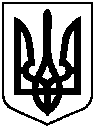 БЕРЕЗАНСЬКА МІСЬКА РАДАКИЇВСЬКОЇ ОБЛАСТІ(восьме скликання)РІШЕННЯПро розгляд звернень громадян з питань землекористуванняВідповідно до статті 26 Закону України „Про місцеве самоврядування в Україні“,керуючись статтею 41 Конституції України, статтями 12, 20, 33, 34, 36, 40, 81, 86, 87, 88, 89, 116, 118, 120, 121, 186 Земельного кодексу України, статтями 22, 25, 26, 50, 55 Закону України „Про землеустрій“, Законом України „Про Державний земельний кадастр”, Законом України „Про оренду землі“, розглянувши заяви громадян, міська радаВ И Р І Ш И Л А:Відповідно до поданих заяв громадян, надати в користування на умовах оренди на 5 років земельні ділянки для городництва:Морська Софія Миколаївна(вул. Центральна, 30Б, кв. 52, с. Садове, Броварський р-н, Київська обл.) земельна ділянка площею 0,1000 га по вул. 50-річчя Перемоги, с. Садове Броварського району Київської області.Савельєва Надія Василівна (вул. Березняківська, 14, кв. 210,м. Київ) земельна ділянка площею 0,1200 га по вул. Світанкова, с. ЯблуневеБроварського району Київської області.Арустамян Юра Размікович (вул. Щаслива, 23А, кв. 1, с. Григорівка, Броварський р-н, Київська обл.) земельна ділянка площею 0,3000 га по вул. Щаслива, с. Григорівка Броварського району Київської області.Кузьменко Наталія Миколаївна (вул. Щаслива, 23А-5, с. Григорівка, Броварський р-н, Київська обл.) земельна ділянка площею 0,1000 га по вул. Сливова, с. Григорівка Броварського району Київської області.Костюк Наталія Павлівна (вул. Перепелиці, 13, с. Лехнівка, Броварський р-н, Київська обл.) земельна ділянка площею 0,4000 га на території Лехнівськогостаростинського округу Березанської міської ради Броварського району Київської області.Відповідно до поданих заяв громадян,вилучити земельні ділянки та передати їх до земель запасу міської ради:Яковіцька Наталія Іванівна(вул. Чайковського, 29а, м. Березань, Броварський р-н, Київська обл.) земельну ділянку для будівництва і обслуговування житлового будинку, господарських будівель і споруд (присадибна ділянка)по вул. Медична, 102, м. Березань Броварського району Київської області, загальною площею 0,1000 га.Яковіцька Наталія Іванівна (вул. Чайковського, 29а, м. Березань, Броварський р-н, Київська обл.) земельну ділянку для ведення особистого селянського господарства по вул. Медична, 102, м. Березань Броварського району Київської області, загальною площею 0,0831 га.Шубін Володимир Якович (вул. Б. Хмельницького, 11, м. Березань, Броварський р-н, Київська обл.) земельну ділянку для городництва в районі скважин, ділянки № 70-71, м. Березань Броварського району Київської області, загальною площею 0,1000 га (по 0,0500 га кожна).Шубін Олександр Володимирович (вул. Шевченків шлях, 116, кв. 48, м. Березань, Броварський р-н, Київська обл.) земельну ділянкудля городництва в районі скважин, ділянки № 68-69, м. Березань Броварського району Київської області, загальною площею 0,1000 га (по 0,0500 га кожна).Максименко Валентина Миколаївна (вул. Садова, 29, с. Садове, Броварський р-н, Київська обл.) земельну ділянку для городництва на території Садівськогостаростинського округу Березанської міської ради  Броварського району Київської області, загальною площею 0,0800 га.Костенко Катерина Григорівна (вул. Горянська, 18, с. Пилипче, Броварський р-н, Київська обл.) земельну ділянку для городництва по вул. Світанкова, с. Яблуневе Броварського району Київської області, загальною площею 0,1200 га.Відповідно до поданих заяв, припинити користування земельною ділянкою під тимчасовим гаражем:Лепеха Валентина Андріївна (вул. ім. Адама Міцкевича, 78, кв. 28, м. Березань, Броварський р-н, Київська обл.) під гаражем №б/нповул. Березанський шлях, 24, м. Березань, площею 24 кв.м.Хруль Людмила Олександрівна(вул. Шевченків шлях, 112А, кв. 66, м. Березань, Броварський р-н, Київська обл.) під гаражем № б/н по вул. Шевченків шлях, 112А, м. Березань, площею 24 кв.м.Відповідно до поданих заяв, надати громадянам в користування на умовах оренди на 3 роки земельні ділянки для встановлення тимчасового гаража:  Морус Оксана Миколаївна (вул. Березанський шлях, 24, кв. 5,м. Березань, Броварський р-н, Київська обл.) під гаражем біля будинку по вул. Березанський шлях, 24, м. Березань,  площею 24 кв.м.Савченко Галина Василівна(пров. Молодіжний, 20, с. Черевки, Броварський р-н, Київська обл.)під гаражем (контейнер) біля будинку по вул. Березанський шлях, 18, м. Березань,  площею 24 кв.м.Антонець Олександр Миколайович(вул. Шевченків шлях, 112А, кв. 75, м. Березань, Броварський р-н, Київська обл.) під гаражем біля будинку по вул. Шевченків шлях, 112А, м. Березань,  площею 24 кв.м.Відповідно до поданих заяв продовжити термін користування на умовах оренди на 3 роки на земельні ділянки під існуючими тимчасовими гаражами:ХовайбаОлександр Вікторович (вул. Воїнів-Інтернаціоналістів, 21, м. Березань, Броварський р-н, Київська обл.) під гаражем № 502 по вул. Березанський шлях, 24, м. Березань,  площею 24 кв.м.Лепіска Ольга Володимирівна (вул. Шевченків шлях, 148, кв. 74, м. Березань, Броварський р-н, Київська обл.) під гаражем № б/нпо вул. Шевченків шлях, 112, м. Березань,  площею 24 кв.м.Хатян Наталія Павлівна (вул. Шевченків шлях, 110, кв. 20, м. Березань, Броварський р-н, Київська обл.)під гаражем № б/н по вул. Шевченків шлях, 110-А, м. Березань, площею 24 кв.м.ДобровольськийВячеслав Володимирович (вул. ім. Адама Міцкевича, 78, кв. 31, м. Березань, Броварський р-н, Київська обл.)під гаражем № б/н по вул. ім. Адама Міцкевича, 78, м. Березань, площею 24 кв.м.Відповідно до поданої заяви Куриленка Сергія Васильовича (проспектМиру, 17-а, кв. 14, м. Київ) внести зміни до пункту 12 рішення Березанської міської ради від 25.11.2021 № 344-29-VIIІ „Пропередачу у приватну власність земельних ділянок громадянам, що перебувають у користуванні громадян“, змінивши адресу земельної ділянки з „Броварський р-н., с. Ярешки, вул. Шевченка, 4“ на „Броварський район, с. Ярешки, вул. Т. Г. Шевченка, 4“.Відповідно до поданої заяви Шульгіна Вячеслава Вікторовича (проспект Правди, 10, кв. 148,м. Київ) внести зміни до пункту 33 рішення Березанської міської ради від 25.11.2021 № 346-29-VIIІ „Про розгляд звернень громадян з питань землекористування“, змінивши площу земельної ділянки з „0,1000 га“ на „0,1832 га“.Відповідно до поданої заяви Івасенко Ольги Леонідівни (вул. Козацька, 17, с. Ярешки,Броварський р-н, Київська обл.) внести зміни до пункту 45 рішення Березанської міської ради від 25.11.2021 № 346-29-VIIІ „Про розгляд звернень громадян з питань землекористування“, змінивши площу земельної ділянки з „0,1500 га“ на „0,1764 га“.Відповідно до поданої заяви Двірника Юрія Олексійовича  (вул. Набережно-Корчуватська, 80, кв. 111,м. Київ) внести зміни до пункту 5 рішення Березанської міської ради від 25.11.2021 № 345-29-VIIІ „Пропередачу у приватну власність земельних ділянок громадянам“, змінивши кадастровий номерземельної ділянки з „3220288701:25:077:0006“ на „3220288701:25:077:0011“.Відповідно до поданої заяви Білик Ірини Володимирівни  (вул. Гагаріна, 3, с. Лехнівка, Броварський р-н, Київська обл.) скасувати пункт 40 рішення Березанської міської ради від 25.11.2021 № 345-29-VIIІ Про розгляд звернень громадян з питань землекористування“.Затвердити технічну документацію із землеустрою щодо встановлення (відновлення) меж земельної ділянки в натурі (на місцевості), яка надається у спільну часткову власність по 1/3 ч. Іванчуку Юрію Івановичу (вул. Козацька, 30, с. Пилипче, Броварський р-н, Київська обл.), 1/3 ч. Іванчуку Івану Леонідовичу (вул. Козацька, 30, с. Пилипче, Броварський р-н, Київська обл.) та 1/3 ч. Іванчук Ганні Володимирівні (вул. Козацька, 30, с. Пилипче, Броварський р-н, Київська обл.) для будівництва і обслуговування житлового будинку, господарських будівель і споруд (присадибна ділянка) площею 0,2274 га за адресою: вул. Козацька, 30, с. Пилипче, Броварський р-н, Київська обл.:Передати у спільну часткову власність по 1/3 ч. Іванчуку Юрію Івановичу, 1/3 ч. Іванчуку Івану Леонідовичута 1/3 ч. Іванчук Ганні Володимирівніземельну ділянку площею 0,2274 га, кадастровий номер 3220286301:17:003:0013, для будівництва і обслуговування житлового будинку, господарських будівель і споруд (присадибна ділянка), розташовану за адресою: вул. Козацька, 30, с. Пилипче, Броварський р-н, Київська обл.;Іванчуку Юрію Івановичу, Іванчуку Івану Леонідовичу та Іванчук Ганні Володимирівні зареєструвати право власності на дану земельну ділянку відповідно до чинного законодавства.Надати дозвіл на розробку проєкту землеустрою щодо відведення земельної ділянки у власність громадянам згідно із додатком 1.Роботи з розроблення проєкту землеустрою щодо відведення земельної ділянки у власність розпочати після укладання зацікавленою стороною договору на їх виконання.Проєкт землеустрою щодо відведення земельної ділянки у власність погодити відповідно до вимог земельного законодавства та подати його на затвердження до міської ради для підготовки рішення про передачу земельної ділянки у власність.Внести відповідні зміни в земельно-кадастрову документацію згідно з даним  рішенням.Контроль за виконанням рішення покласти на постійну комісію міської  ради з питаньземельних відносин, будівництва,архітектури, інфраструктури та інвестицій, комунальної власності, екології,благоустрою (Іванчука Ю.А.) тазаступника міського голови з питань діяльності виконавчих органівМосінзову І.О.Міський голова                                                                        Володимир ТИМЧЕНКОм. Березань23.12.2021року                                  №387-31-VІІІ